CALL MEETING TO ORDERTime _6:30PM__ROLL CALL (Jensen)Director Fleming __y__			d. Director White _6:33pm__Director Peterson _y___			e. Director Hopping _6:33pm__Director Jensen __y__			Quorum YREADING OF MISSION or CHARTER DESIGN ELEMENTS (Jensen)Mission: Project Impact STEM Academy will provide an engaging, adaptive learning environment through the use of personalized learning plans, intentionally integrated curriculum, mastery-based progression, and authentic projects embedded in science, technology, engineering, and math. In this environment, students will gain confidence, practice failure until it is no longer intimidating, and become invested in the life-long pursuit of knowledge.CONSENT AGENDAAction Item: Adoption of the Agenda and Prior Meeting Minutes (20220607, and 20220616)M: Amend agenda to include action regarding wireless access points quote Peterson; S: Jensen - passedANNOUNCEMENTS/PUBLIC DISCUSSIONPTA Update – Congratulations to Mrs. Payne on her receipt of the Shellie-Ann Braswell “Shine Brighter” awardPublic CommentOFFICER REPORTS/INFORMATION/ACTIONChairman ReportISBA Survey 2022-2023 (G2O1) - AugustStrategic Plan Artifacts (ALL) - AugustMeeting Process Improvements (G2) – adjusted day for materials by a day due to Finance committee meeting date.Vice-Chairman ReportTreasurer ReportOnboarding Process Improvements (G2) – no updateSecretary ReportBoard Member applicationsAction Item: Seat Vacancy Application – C. Zobell – 8/2022-6/2023M: Accept Mr. Zobell’s application to fill vacancy Peterson; S: White - passedCOMMITTEE REPORTS/INFORMATION/ACTION(Admin) Finance CommitteeAction Item: Financial Reports Approval (May 2022) (G3O1)M: Approve May Financial Reports Peterson; S: Jensen - passed(Admin) Building Committee Update (G3O2) – close at August meetingDISCUSSION/INFORMATION/ACTIONAction Item: Policy 8330C Category Review (G3O2)M: No change Peterson; S: Jensen - passedCONTINUED REPORTS/INFORMATIONTech Lane Project Update – Antonio Olivo (G3O2) – Mr. Olivo not availableADMINISTRATION REPORTS/INFORMATION/ACTIONBUSINESS MANAGEREXECUTIVE DIRECTORG4: Pi STEM will continue to recruit, hire, develop, and retain professional, engaged, and effective team members in all areas and provide them with high-quality professional development and resources.Action Item: C. Lenier – Ag-Tech (G4O1) M: Approve hire Peterson; S: Jensen - passedAction Item: K. Hampton – SPED Para (G4O1) M: Approve hire Peterson; S: Jensen - passedAction Item: V. Taylor – PE (G4O1) M: Approve hire Peterson; S: Jensen – passedG2: Added agenda item: WIFI access points (no action taken)EXECUTIVE SESSION – Director Jensen stepped out at 7:29PM – returned 7:59PMAction Item: (a) To consider hiring a public officer, employee, staff member or individual agent, wherein the respective qualities of individuals are to be evaluated in order to fill a particular vacancy or need. This paragraph does not apply to filling a vacancy in an elective office or deliberations about staffing needs in general; (c) To acquire an interest in real property not owned by a public agency;Action Item: Enter Executive Session F: _y_ P: _y_ J: _absent_ W: _y_ H: _y_ Time: _7:45PMExit Executive Session Time: _8:23PM_Action Item: Mover Contract/ProposalM: Approve ICI proposal with adjustments to meet defined SOW  Peterson; S: White - passedAction Item: Fencing (Tech Lane) Contract/ProposalSOW Defined as:Front playground area (~500 linear ft)Back “wall” (~400 linear ft)August 22nd deadline for completionGates on both ends of playgroundMust meet safety and aesthetic qualitiesM: Postpone action Peterson; S: Hopping - passedAction Item: 1422 S. Tech Lane ContractM: No action Peterson; S: White - passedADJOURNTime __8:27PM_  M: Adjourn Peterson; S: Jensen - passed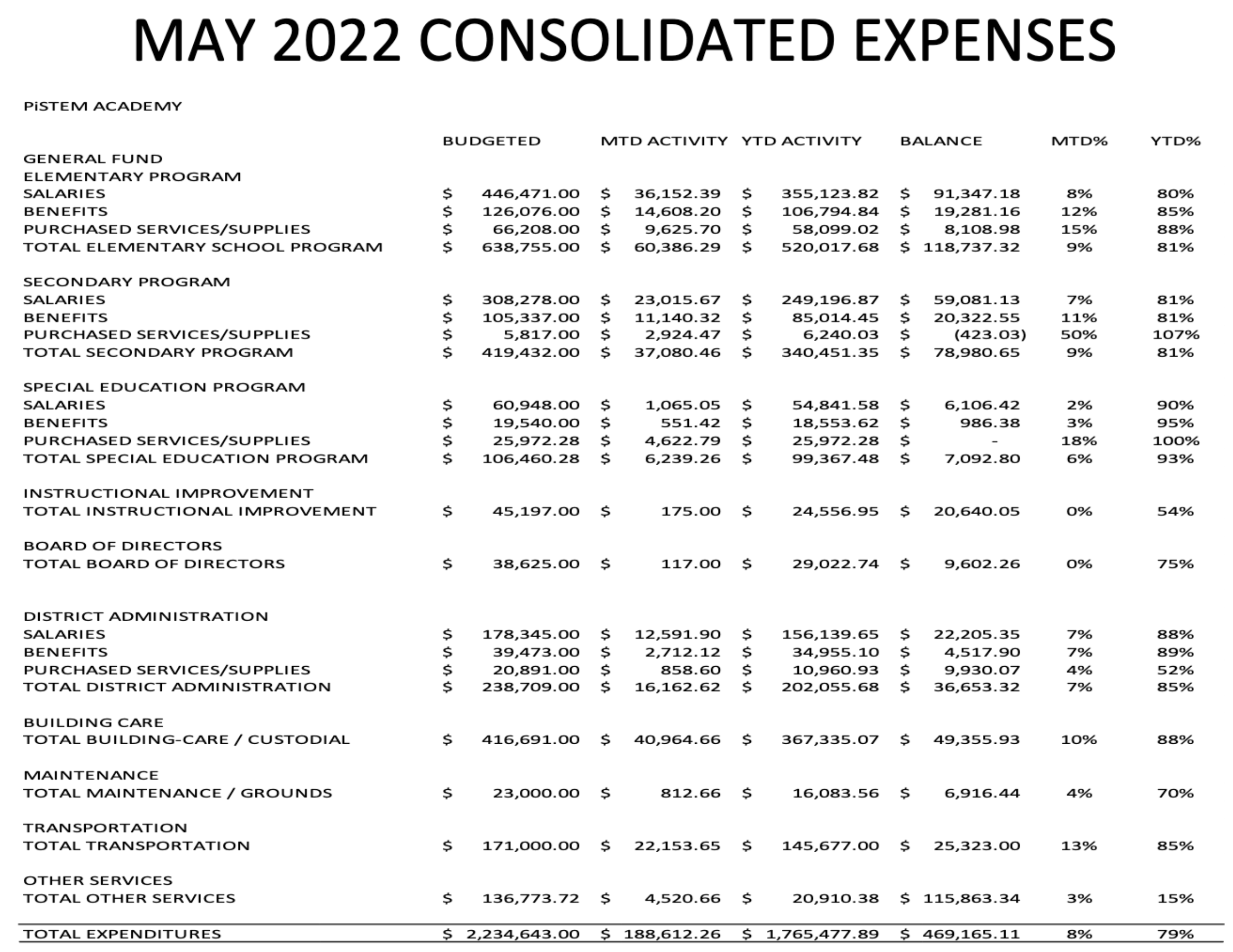 